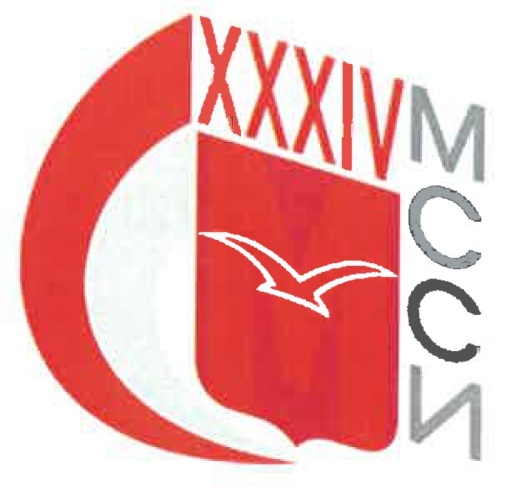 РегламентСоревнования по спортивному ориентированию(Лыжные дисциплины) в программе Московских Студенческих Спортивных Игр (номер-код вида спорта: 0830143811Я)г. Москва 2022Общие положенияНастоящий Регламент разработан в соответствии с утвержденным Положением о проведении XXXIV Московских Студенческих Спортивных Игр и Положением о соревнованиях по спортивному ориентированию (лыжная гонка-классика) в программе XXXIII Московских Студенческих Спортивных Игр. Места и сроки проведения соревнований2.1. Срок проведения соревнований: 23 февраля 2022 года. 2.2. Место проведения соревнований: Московская область, Одинцовский район, лесопарк «Малевича». Расположение центра соревнований https://yandex.ru/maps/213/moscow/?ll=37.299966%2C55.738089&mode=whatshere&whatshere%5Bpoint%5D=37.300917%2C55.737663&whatshere%5Bzoom%5D=18.46&z=18.46Проезд от Белорусского вокзала на электричке до станции « Раздоры», или на маршрутке № 121 от станции метро «Молодежная» до остановки «6-й километр» далее пешком. Классификация и правила проведения соревнований3.1. Соревнования проходят в дисциплине «Лыжная гонка-классика».Участники выступают по одной из групп, преодолеть дистанцию можно только 1 раз. Старт интервальный, согласно стартовому протоколу. Участнику необходимо заблаговременно (за 5-10 минут до старта) прибыть в зону старта, предъявить студенческий билет судьям старта. За 3 минуты до старта участника приглашают в стартовый корридор. В стартовом корридоре участник за 1 минуту до старта самостоятельно берёт свою карту и по команде судьи стартует на своей стартовой минуте. Участники, опоздавшие на старт к своей минуте, допускаются к старту после участников, пришедших вовремя, но время опоздания не пересчитывается. Участники, проехавшие дистанцию не той группы, в которую заявлены (например, по причине, что взяли не свою карту) — дисквалифицируются.За выход в зону дистанции перед стартом и после своего старта - дисквалификация. После финиша участники обязаны проследовать в секретариат для считывания чипа. На соревнованиях используется электронная система SportIdent. Представитель ВУЗа получает в секретариате чипы на участников не имеющих свои собственные чипы. Участие в соревнованиях также подразумевает, что за утерянный/несданный чип на коллектив и персонально на участника налагается штраф 6000 рублей за один чип. На дистанции имеются опасные места — участки возможного противохода, гуляющие, в том числе, с детьми. Предварительные параметры дистанции согласно представленной таблице:Требования к участникам соревнований и условия их допускаДопуск студентов к участию в соревнованиях осуществляется в соответствии с утвержденным Положением о XXXIV Московских Студенческих Спортивных Играх и Положением о соревнованиях по спортивному ориентированию в программе XXXIV Московских Студенческих Спортивных Игр. 4.2. Вуз имеет право выставить неограниченное количество участников при условии подачи заявки и оплаты взноса за каждого участника. 4.3. К фотографиям игроков на сайте предъявляются следующие требования:должна быть портретная (лицо, верхняя часть груди)выполнена в анфас при искусственном освещении на однотонном фоне, либо на фоне логотипа вуза или логотипа Организатора Игрс мимикой (выражением), не искажающим черты лицалицо игрока должно быть чётко видно.Не допускается фото:в темных очкахголовных уборах, включая платки и банданыс печатями и штампамивырезанное из общекомандной фотографиис посторонними предметами/лицами в кадре.4.4. На мандатную комиссию каждая команда представляет следующие документы:заявку установленной формы в двух (2) экземплярах с указанием полных данных о заявляемых лицах в печатном виде (кнопка «Печать заявочного листа» на странице команды на сайте МРО «РССС»)студенческий билет с отметкой о продлении на текущий учебный год либо справку из деканата, подтверждающую, что игрок является студентом очной формы обученияоригинал диплома об окончании образовательной организации высшего образования – для выпускников (имеются в виду те выпускники, которые по состоянию на 20 сентября 2021 года являлись студентами вуза)оригинал договора страхования жизни, здоровья и от несчастных случаев.4.5. Студенты имеют право выступать только за вуз, в котором обучаются.Техническая заявка (для формирования стартового протокола) на участие в данном соревновании подаётся онлайн через систему    не позднее 23:50 20 февраля. В данной форме необходимо указать только спортсменов, планирующих принять участие в соревнованиях. Время работы мандатной комиссии 16 февраля с 10:00 до 16:00. Проезд: Красноказарменная ул., дом 13, строение 5 (корпус М), каб.М201 ст. метро « Авиамотрная» +7(926)3077630Программа проведения соревнований10:00 – начало работы секретариата на месте старта;11:00 – начало интервального старта по стартовому протоколу на дистанции в заданном направлении;13:30 – время публикации финальной версии предварительных протоколов, приём протестов.14:00 – награждение победителей и призёров.Согласовано:Главный судья соревнований________________/В.П. ЖердевГруппаПараметрыХарактеристикаМ-А7,0 км, 15 КПСложная длинная дистанция для юношейЖ-А6,0 км, 13 КПСложная длинная дистанция для девушекМ-Б4,0 км, 8 КППростая короткая дистанция для юношейЖ-Б3,5 км, 7 КППростая короткая дистанция для девушек